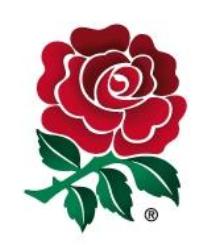 RFU NorthRegional Organising CommitteeADVICE OF NEXT AVAILABLE DATE FOR A LEAGUE MATCH NOT PLAYED ON APPOINTED DATEForm 7Club………………………………………………League………………………………….You are advised that the following matchDate…………………………………………………………………………………………..Opponents…………………………………………………………….……………………..was not played due to one of the following reasonsAdverse Weather ConditionsOfficial PostponementNot on Appointed DateBoth clubs are advised that the next available date on which this match must be played is
……………………………………………………………………………………………………………….The match must be played on this date unless there is some very significant reason otherwise.Evidence of such reasons must be advised as an appeal to the Secretary, RFU North Competitions Committee within 48 hours.Failure of this match to take place on the date set and advised will be construed as a situation where a match was not played for reasons other than weather or official postponement. In that case sanctions will be applied in accordance with RFU Rules and Regulations including the loss of points, and the match will be directed to be played on the next available date thereafter which I will advise.Yours sincerely,League Secretary								Date:NB: Any appeal in respect of this decision must be made in writing within 48 hours and sent with the required cheque to David Clarke, Secretary, RFUNCC, 224 Billinge Road, Pemberton, Wigan, WN5 9HX.